ACADÉMIE LILLE	SERVICES DE L’ÉDUCATION NATIONALE	NORDFICHE DE LIAISON EN VUE DE L'AFFECTATION EN 6ème DANS UN COLLÈGE PUBLIC (1) - Volet 2 Année scolaire 2020-2021CADRES À RENSEIGNER PAR LES RESPONSABLES DE L'ÉLÈVELes droits d’accès et de rectification des responsables des élèves à l’égard du traitement de données à caractère personnel, prévus par les articles 39 et 40 de la loi n°78-17 du 6 janvier 1978 modifiée, s’exercent soit sur place, soit par voie postale, soit par voie électronique auprès du directeur d’école, de l’inspecteur de l’éducation nationale de la circonscription ou du directeur académique des services départementaux de l’éducation nationale.Ne présage pas d’une décision de passage en classe de 6èmeLe collège de secteur est celui du secteur géographique correspondant à l’adresse de l’élève à la rentrée scolaire	Page 1/1A - ÉlèveNom de famille :Nom d'usage :Prénom(s) :Niveau ou cycle :Sexe :  F	Né(e) le :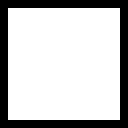 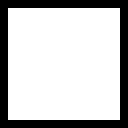 Lieu de naissance :École :Adresse de l'élève à la prochaine rentrée scolaire :B - Collège public de secteur correspondant à l'adresse de l'élève à la prochaine rentrée scolaire (2)B - Collège public de secteur correspondant à l'adresse de l'élève à la prochaine rentrée scolaire (2)C - Souhaitez-vous la scolarisation de votre enfant dans le collège public de secteur ?C - Souhaitez-vous la scolarisation de votre enfant dans le collège public de secteur ?C - Souhaitez-vous la scolarisation de votre enfant dans le collège public de secteur ?C - Souhaitez-vous la scolarisation de votre enfant dans le collège public de secteur ?C - Souhaitez-vous la scolarisation de votre enfant dans le collège public de secteur ?	 OUI	 NON	 OUI	 NON	 OUI	 NON	 OUI	 NON	 OUI	 NOND - Formation demandée pour la classe de 6ème ?Se reporter à l’annexe avec la liste des formations proposées pour la classe de 6ème (à l’échelle du département)D - Formation demandée pour la classe de 6ème ?Se reporter à l’annexe avec la liste des formations proposées pour la classe de 6ème (à l’échelle du département)D - Formation demandée pour la classe de 6ème ?Se reporter à l’annexe avec la liste des formations proposées pour la classe de 6ème (à l’échelle du département)D - Formation demandée pour la classe de 6ème ?Se reporter à l’annexe avec la liste des formations proposées pour la classe de 6ème (à l’échelle du département)D - Formation demandée pour la classe de 6ème ?Se reporter à l’annexe avec la liste des formations proposées pour la classe de 6ème (à l’échelle du département)Formation :	______________________________________________________________________________________________________________Formation :	______________________________________________________________________________________________________________Formation :	______________________________________________________________________________________________________________Formation :	______________________________________________________________________________________________________________Formation :	______________________________________________________________________________________________________________E - Langue(s) demandée(s) pour la classe de 6ème ?Se reporter à l’annexe avec la liste des langues vivantes enseignées en classe de 6ème (à l’échelle du département)E - Langue(s) demandée(s) pour la classe de 6ème ?Se reporter à l’annexe avec la liste des langues vivantes enseignées en classe de 6ème (à l’échelle du département)E - Langue(s) demandée(s) pour la classe de 6ème ?Se reporter à l’annexe avec la liste des langues vivantes enseignées en classe de 6ème (à l’échelle du département)E - Langue(s) demandée(s) pour la classe de 6ème ?Se reporter à l’annexe avec la liste des langues vivantes enseignées en classe de 6ème (à l’échelle du département)E - Langue(s) demandée(s) pour la classe de 6ème ?Se reporter à l’annexe avec la liste des langues vivantes enseignées en classe de 6ème (à l’échelle du département)Langue vivante (obligatoire) :	Langue vivante (facultative*) :* A préciser si vous envisagez pour votre enfant l’apprentissage d’une 2ème langue vivante en classe de 6èmeLangue vivante (obligatoire) :	Langue vivante (facultative*) :* A préciser si vous envisagez pour votre enfant l’apprentissage d’une 2ème langue vivante en classe de 6èmeLangue vivante (obligatoire) :	Langue vivante (facultative*) :* A préciser si vous envisagez pour votre enfant l’apprentissage d’une 2ème langue vivante en classe de 6èmeLangue vivante (obligatoire) :	Langue vivante (facultative*) :* A préciser si vous envisagez pour votre enfant l’apprentissage d’une 2ème langue vivante en classe de 6èmeLangue vivante (obligatoire) :	Langue vivante (facultative*) :* A préciser si vous envisagez pour votre enfant l’apprentissage d’une 2ème langue vivante en classe de 6èmeF - Demande de dérogation pour un autre collège public du département ou pour un parcours scolaire particulier dans le collège de secteurF - Demande de dérogation pour un autre collège public du département ou pour un parcours scolaire particulier dans le collège de secteurF - Demande de dérogation pour un autre collège public du département ou pour un parcours scolaire particulier dans le collège de secteurF - Demande de dérogation pour un autre collège public du département ou pour un parcours scolaire particulier dans le collège de secteurF - Demande de dérogation pour un autre collège public du département ou pour un parcours scolaire particulier dans le collège de secteur Nom du collège public : Adresse : Code postal :                       Commune : Nom du collège public : Adresse : Code postal :                       Commune : Nom du collège public : Adresse : Code postal :                       Commune : Nom du collège public : Adresse : Code postal :                       Commune : Nom du collège public : Adresse : Code postal :                       Commune :Motif(s) de la demande de dérogation :Élève en situation de handicap (hors demande d'orientation vers un EGPA et vers une ULIS)Élève bénéficiant d'une prise en charge médicale importante à proximité de l'établissement demandé  Élève boursier sur critères sociauxÉlève dont un frère ou une soeur est déjà scolarisé(e) dans l'établissement souhaitéÉlève dont le domicile est situé en limite de secteur et proche de l'établissement souhaité  Élève devant suivre un parcours scolaire particulierMotif(s) de la demande de dérogation :Élève en situation de handicap (hors demande d'orientation vers un EGPA et vers une ULIS)Élève bénéficiant d'une prise en charge médicale importante à proximité de l'établissement demandé  Élève boursier sur critères sociauxÉlève dont un frère ou une soeur est déjà scolarisé(e) dans l'établissement souhaitéÉlève dont le domicile est situé en limite de secteur et proche de l'établissement souhaité  Élève devant suivre un parcours scolaire particulierMotif(s) de la demande de dérogation :Élève en situation de handicap (hors demande d'orientation vers un EGPA et vers une ULIS)Élève bénéficiant d'une prise en charge médicale importante à proximité de l'établissement demandé  Élève boursier sur critères sociauxÉlève dont un frère ou une soeur est déjà scolarisé(e) dans l'établissement souhaitéÉlève dont le domicile est situé en limite de secteur et proche de l'établissement souhaité  Élève devant suivre un parcours scolaire particulierMotif(s) de la demande de dérogation :Élève en situation de handicap (hors demande d'orientation vers un EGPA et vers une ULIS)Élève bénéficiant d'une prise en charge médicale importante à proximité de l'établissement demandé  Élève boursier sur critères sociauxÉlève dont un frère ou une soeur est déjà scolarisé(e) dans l'établissement souhaitéÉlève dont le domicile est situé en limite de secteur et proche de l'établissement souhaité  Élève devant suivre un parcours scolaire particulierMotif(s) de la demande de dérogation :Élève en situation de handicap (hors demande d'orientation vers un EGPA et vers une ULIS)Élève bénéficiant d'une prise en charge médicale importante à proximité de l'établissement demandé  Élève boursier sur critères sociauxÉlève dont un frère ou une soeur est déjà scolarisé(e) dans l'établissement souhaitéÉlève dont le domicile est situé en limite de secteur et proche de l'établissement souhaité  Élève devant suivre un parcours scolaire particulierG - Orientation vers les enseignements adaptés (EGPA) ?G - Orientation vers les enseignements adaptés (EGPA) ?G - Orientation vers les enseignements adaptés (EGPA) ?Avez-vous transmis une demande d’orientation vers les enseignements adaptés* ?*SEGPA : section d’enseignement général et professionnel adapté ou EREA : établissement régional d’enseignement adapté Si vous avez répondu ‘OUI’, il n’est pas utile de remplir le cadre 'F – Demande de dérogation'.Avez-vous transmis une demande d’orientation vers les enseignements adaptés* ?*SEGPA : section d’enseignement général et professionnel adapté ou EREA : établissement régional d’enseignement adapté Si vous avez répondu ‘OUI’, il n’est pas utile de remplir le cadre 'F – Demande de dérogation'.Avez-vous transmis une demande d’orientation vers les enseignements adaptés* ?*SEGPA : section d’enseignement général et professionnel adapté ou EREA : établissement régional d’enseignement adapté Si vous avez répondu ‘OUI’, il n’est pas utile de remplir le cadre 'F – Demande de dérogation'. OUI NONH - Orientation vers une unité localisée pour l’inclusion scolaire (ULIS) ?H - Orientation vers une unité localisée pour l’inclusion scolaire (ULIS) ?H - Orientation vers une unité localisée pour l’inclusion scolaire (ULIS) ?Avez-vous transmis une demande d’orientation vers une ULIS auprès de la MDPH* ?*MDPH: maison départementale des personnes handicapéesSi vous avez répondu ‘OUI’, il n’est pas utile de remplir le cadre 'F – Demande de dérogation'.Avez-vous transmis une demande d’orientation vers une ULIS auprès de la MDPH* ?*MDPH: maison départementale des personnes handicapéesSi vous avez répondu ‘OUI’, il n’est pas utile de remplir le cadre 'F – Demande de dérogation'.Avez-vous transmis une demande d’orientation vers une ULIS auprès de la MDPH* ?*MDPH: maison départementale des personnes handicapéesSi vous avez répondu ‘OUI’, il n’est pas utile de remplir le cadre 'F – Demande de dérogation'. OUI NONI - Signature des responsables de l’élèveAttention : la signature de l'ensemble des représentants légaux est nécessaire pour une demande en ULIS ou SEGPAI - Signature des responsables de l’élèveAttention : la signature de l'ensemble des représentants légaux est nécessaire pour une demande en ULIS ou SEGPAI - Signature des responsables de l’élèveAttention : la signature de l'ensemble des représentants légaux est nécessaire pour une demande en ULIS ou SEGPAI - Signature des responsables de l’élèveAttention : la signature de l'ensemble des représentants légaux est nécessaire pour une demande en ULIS ou SEGPAI - Signature des responsables de l’élèveAttention : la signature de l'ensemble des représentants légaux est nécessaire pour une demande en ULIS ou SEGPANoms prénomsSignaturesDateDateDate